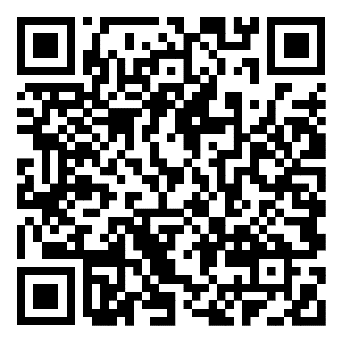 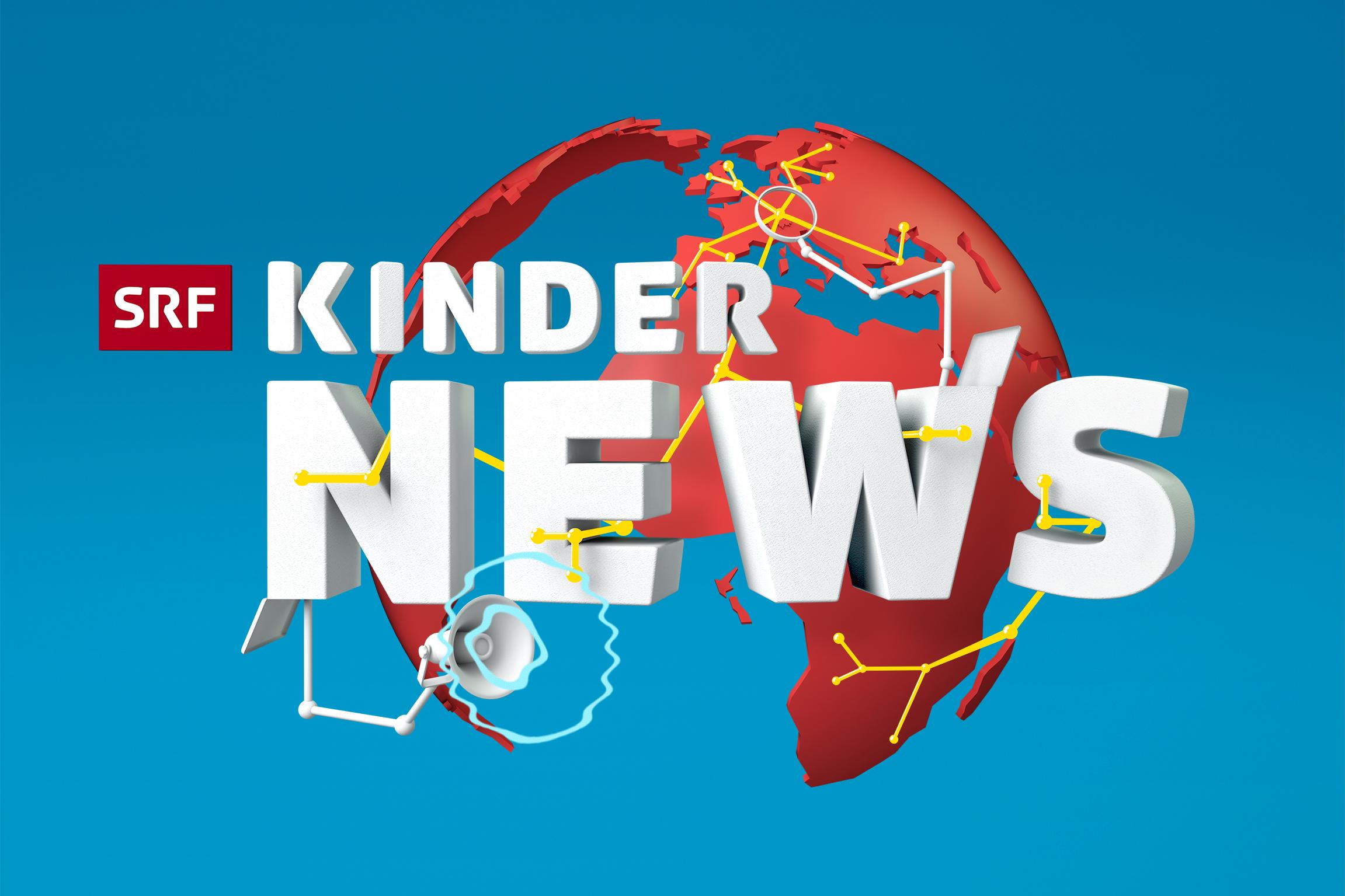 Hast du auch schon von der Corona-Variante Delta gehört? Was denkst du, wie man sich am besten dagegen schützen kann?②    Was denkst du über gendergerechte Sprache? Bist du dafür oder eher	dagegen? Begründe deine Antwort.③	Der Fischotter galt in der Schweiz 30 Jahre lang als ausgestorben. Kennst du andere Tierarten, die in der Schweiz ausgestorben sind und nun wieder hier leben?